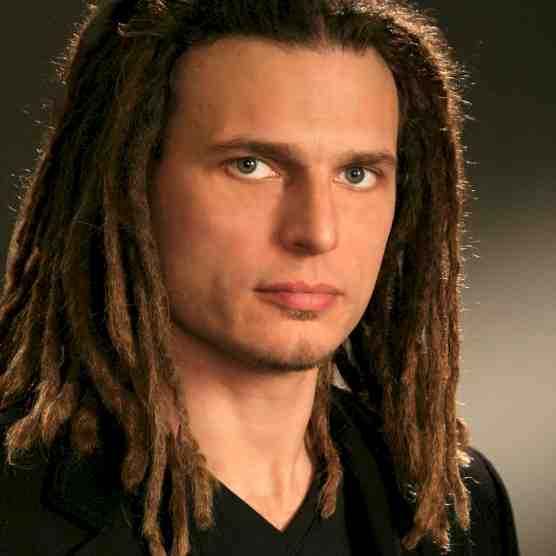 Marko Suvajdžić je vanredni profesor na Digital Worlds Institutu, Univerziteta u Floridi sa preko  17 godina dugom profesionalnom karijerom u kreativnoj  industriji koja podrazumeva angažman i rukovođenje u razvoju digitalnih start-up projekata, uključujući razvoj video igara.Više o Marku, možete saznati na: http://klanrur.rs/2013/06/17/games-in-serbia-marko-suvajdzic-o2d/http://arts.ufl.edu/directory/profile/20857